Зачет. Выполните задания. Вариант 1Часть 1. Задания базового уровня сложности (задания с 1 -17 - 1 балл) Выберите один правильный ответ:Всем	живым организмам свойственно:синтез органических веществ из неорганических Б) поглощение из почвы растворовактивное передвижение в пространстве Г) дыхание, питание, размножениеКакой	из элементов входит в состав костной ткани: А) магний Б) кальций В) натрий Г) хлорВнутренняя	полужидкая среда клетки - это:А) нуклеоплазмаБ) вакуоль В) цитоскелет Г) цитоплазмаКакой	из уровней является низшим уровнем организации жизни:биогеоценотический Б) биосферныйпопуляционно-видовой Г) организменныйВ клетках растений запасным углеводом не является: А) целлюлоза Б) гликоген В) крахмал Г) глюкозаЕдиница наследственной информации - это: А) ген Б) хромосома В) вид Г) нуклеотидДоказательством происхождения человека от животных является:анатомическое и морфологическое сходство с млекопитающими Б) способность передавать информациюмышлениеГ) способность изготавливать орудие трудаДвойное оплодотворение у цветковых растений открыл:А) И.В. Мичурин Б) Г. Мендель В) Ж.Б. Ламарк Г) С.Г. НавашинИз	какого слоя клеток образуется кровеносная система человека: А) из мезодермы Б) энтодермы В) эктодермыВся совокупность химических реакций в клетке - это:фотосинтез Б)метаболизмпластический обмен Г)хемосинтезПоловые клетки мужчин -это:А)сперматозоиды Б) семенники В) яйцеклетки Г) яичникиИз остатков азотистого основания, дезоксирибозы и фосфорной кислоты состоит: А)аминокислота Б) транспортная РНК В) нуклеотидВ	клетках микроорганизмов процесс синтеза органических веществ из неорганических за счет энергии, которая освобождается при окислении определенных неорганических веществ, называют:А) питанием Б) биосинтезом В) хемосинтезом Г) фотосинтезомК социальным факторам эволюции человека относятся:наследственность и изменчивость Б) письменность и искусствоборьба за существование Г) способность к самовоспроизведениюНорма реакции - это пределы:мутационной изменчивости Б) изменения хромосомразвития	организма Г) модификационной изменчивостиАгроценозом называют:геологическую	оболочку Земли, заселенную живыми организмами Б)территорию, отведённую для сбора грибов, ягод, лекарственных травтерриторию,	временно изъятую из хозяйственного пользованияГ) искусственную экосистему, возникающую в результате сельскохозяйственной деятельности человекаМежвидовое	взаимодействие между грибами и корнями деревьев березы-это:Нахлебничество Б)конкуренцияСимбиоз Г)хищник-	паразитЧасть 2. Задания среднего уровня сложности (задания с 1-3-2 балла) 1 )Напишите гаметы особи с генотипом аавв.Дать определение .Биологический прогресс - это:Установите последовательность переноса веществ с одного трофического уровня к другому в экосистеме смешанного леса:бактерии и грибы (редуценты)Б) волки, рыси, лисицы (консументы)лоси, зайцы (консументы)  Г) растения (продуценты)Часть 3. Задания повышенного уровня сложности (1 задача - 3 балла;2 - 6 баллов;3 - 3 балла)Зеленая дубовая листовертка (в)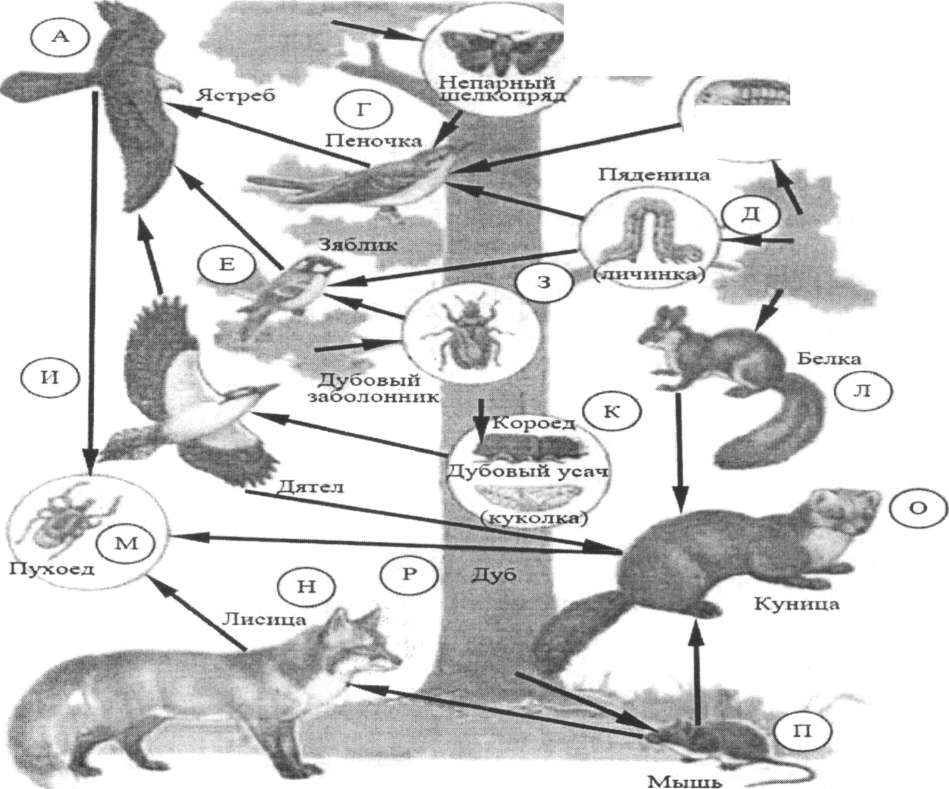 листовой вредительплотоядное животноевсеядное животноеконсумент I порядкаконсумент II порядкаБ) Составьте пищевую цепь из четырёх организмов, в которую входит зяблик, начиная с растения. В ответе запишите последовательность букв.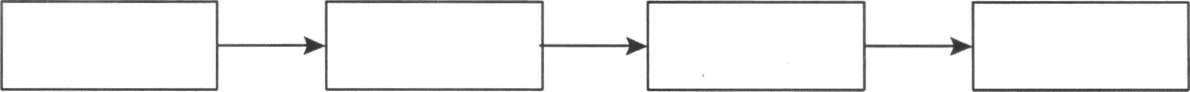 3. Определите происхождение болезней, приведённых в списке. Запишите номер названия каждой болезни из списка в соответствующую ячейку таблицы. В ячейках таблицы может быть записано несколько номеров.Список болезней человека:колитСПИДхолециститсиндром Дауна 5)столбнякВариант 2Часть 1. Задания базового уровня сложности (задания с 1-17 - 1 балл) Выберите один правильный ответ:Наука цитология изучает:строение клеток одноклеточных и многоклеточных организмов; Б) строение органов и системы органов многоклеточных организмов;фенотип организмов разных царств;Г) морфологию растений и особенности их развития.Какой	из элементов входит в состав хлорофилла?А) магний	Б) калий	В) натрий	Г) хлорГлавным	структурным компонентом ядра является:А) хромосомы Б) рибосомы В) ядрышки	Г)нуклеоплазмаПлазматическая	мембрана состоит из молекул:липидовБ) липидов и белковлипидов, белков и углеводов Г) белковКакой	из уровней является высшим уровнем организации жизни?биогеоценотический Б) биосферныйпопуляционно - видовой Г) организменныйВ	клетках животных запасным углеводом является?целлюлоза Б)гликогенкрахмал Г) глюкоза7.Элементарной единицей эволюции считают?А)особь Б)род	В)вид	Г) популяциюК	биологическим факторам антропогенеза относится:А) речь Б) естественный отбор	В) мышление Г) общениеИз	какого слоя клеток образуется головной мозг человека?А) из мезодермы	Б)из энтодермы	В)из эктодермыНа	полисоме синтезируется?А) крахмал	Б) нуклеиновая кислота В) белок	Г) жир11 .Половые клетки женщин: А) сперматозоиды Б) семенники	В) яйцеклетки Г)яичникиВ	молекуле ДНК соединение двух нитей осуществляется, благодаря:комплементарности азотистых оснований Б) многофункциональности нитейобразованию между ними пептидных связей Г) свойству денатурацииГруппа	растений в клетках которых происходит фотосинтез принадлежит кгетеротрофам Б) автотрофамхемотрофам Г) сапрофитамБорьба	за существование и наследственная изменчивость - это?ароморфозБ) идиоадаптациядвижущие силы эволюцииГ) филогинез15.Зимнее промерзание водоема для его обитателей является фактором:абиотическим Б) биотическимантропогенным Г) эволюционным16. Какие компоненты присущи только растительной клетке?микросомыБ) митохондриипластидыГ) рибосомы17.Отношение между популяциями волка и зайца-русака:нахлебничество	Б) конкуренциясимбиоз	Г) хищник-жертваЧасть 2. Задания среднего уровня сложности (задания с 1-3-2 балла)Напишите	гаметы особи с генотипом ААВВ.Дать	определение.Биологический регресс - это:Установите, в какой последовательности в пищевой цепи располагаются указанные организмы:А) голый слизень Б) ежВ) капуста Г) лягушкаЧасть 3. Задания повышенного уровня сложности (1 задача - 3 балла;2 - 6 баллов;3 - 3 балла)Решите задачу. Классическая гемофилия наследуется как рецессивный признак. Ген гемофилии располагается в Х-хромосоме. У-хромосома не содержит гена, контролирующего свертываемость крови. Девушка, отец которой страдает гемофилией, а мать здорова и происходит из благополучной по гемофилии семьи, выходит замуж за здорового мужчину. Определите вероятные фенотипы детей от этого брака.Изучите фрагмент экосистемы тундры, представленный на рисунке, и выполните задания.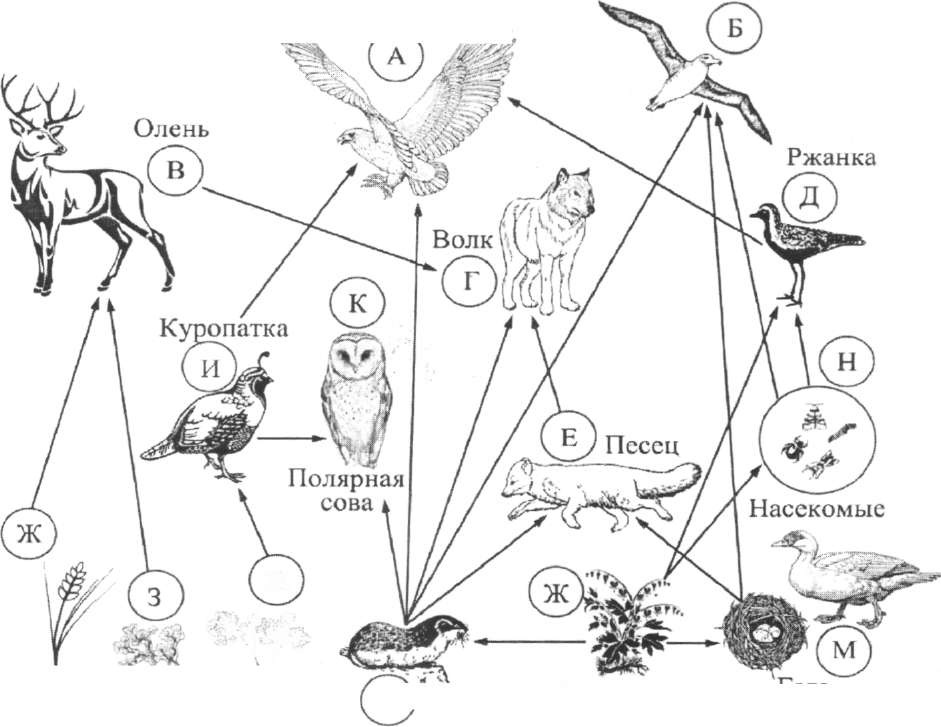 растительноядное животноедетритофагхищникконсумент I порядкаконсументII порядкаБ) Составьте пищевую цепь из четырёх организмов, в которую входит лемминг, начиная с растений. В ответе запишите последовательность букв.3.Определите происхождение болезней, приведённых в списке. Запишите номер названия каждой болезни из списка в соответствующую ячейку таблицы. В ячейках таблицы может быть записано несколько номеров.Список болезней человека:СПИДветряная оспасерповидноклеточная анемиястенокардияхолерарастительноядное животноедетритофагхищникконсумент I порядкаконсумент II порядкаБ) Составьте пищевую цепь из четырёх организмов, в которую входит лемминг, начиная с растений. В ответе запишите последовательность букв.3.Определите происхождение болезней, приведённых в списке. Запишите номер названия каждой болезни из списка в соответствующую ячейку таблицы. В ячейках таблицы может быть записано несколько номеров.Список болезней человека:СПИДветряная оспасерповидноклеточная анемиястенокардияхолераНаследственное заболеваниеПриобретённое заболеваниеПриобретённое заболеваниеНаследственное заболеваниеИнфекционноеНеинфекционноеНаследственное заболеваниеПриобретённое заболеваниеПриобретённое заболеваниеНаследственное заболеваниеИнфекционноеНеинфекционноеНаследственное заболеваниеПриобретённое заболеваниеПриобретённое заболеваниеНаследственное заболеваниеИнфекционноеНеинфекционное